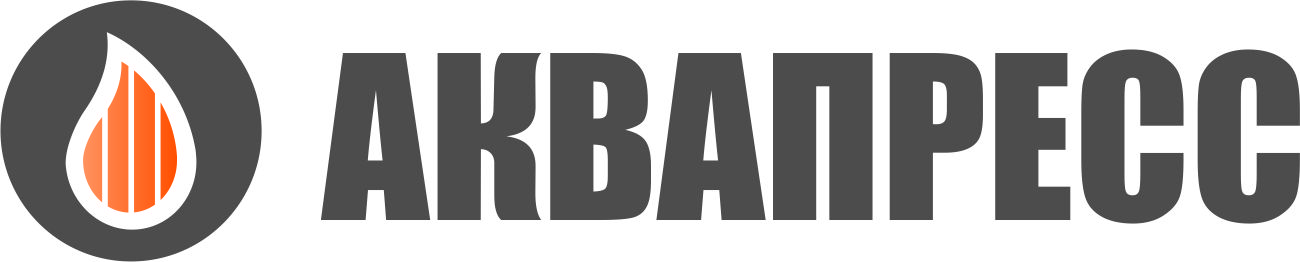 ООО  «Оилтранс»
+7(846)233-41-92
www.akvapress.ru
cake@akvapress.ru ОПРОСНЫЙ ЛИСТдля подбора фильтр-пресса Заказчик / ОрганизацияКонтактное лицоТелефонЭлектронная почта1.Наименование суспензииName of suspension2.Происхождение материалаSludge provenance3.Температура фильтруемой суспензии, С0Temperature (Celsius scale)4.Химический состав твердой фазыThe chemical composition of the solid5.Содержание твёрдой фазы в пульпе (% объёма или г/л)Solids concentrations % or g/l 6.Характер твёрдой фазы пульпы (кристаллический, с коллоидными включениями, аморфный, волокнистый, коллоид, и т.п.)
Character of the solid phase slurry (crystal, with colloidal inclusions, amorphous, fibrous, colloid, etc.)7.Размер частиц твёрдой фазы, микрон
The size of solid particles, microns8.Вес твёрдой фазы пульпы, т/м3 или г/см3Solids specific gravity in t/m3 or g/cm39.Характер образующегося осадка (зернистый, хрупкий, крепкий, ломкий, липкий, мажущийся, растрескивающийся, цементирующийся)Character of formed sludge10.Химический состав жидкой фазы The chemical composition of the liquid phase11.Химическая активность жидкой фазы, рННаличие ионов хлора: Chemical activity of liquid phase, рНPresence of chlorine ions12.Вязкость жидкой фазы Па*сек (сПз)Viscosity of liquid phase Pa с (cPs)13.Производительность на один фильтр:
Capacity per one filter:По пульпе, м3/час - By slurry, m3/hПо фильтрату, м3/час - By filtrate, m3/hПо сухому осадку, т/час - By dry cake, t/h13.Производительность на один фильтр:
Capacity per one filter:По пульпе, м3/час - By slurry, m3/hПо фильтрату, м3/час - By filtrate, m3/hПо сухому осадку, т/час - By dry cake, t/h13.Производительность на один фильтр:
Capacity per one filter:По пульпе, м3/час - By slurry, m3/hПо фильтрату, м3/час - By filtrate, m3/hПо сухому осадку, т/час - By dry cake, t/h13.Производительность на один фильтр:
Capacity per one filter:По пульпе, м3/час - By slurry, m3/hПо фильтрату, м3/час - By filtrate, m3/hПо сухому осадку, т/час - By dry cake, t/h14.Требуемая общая производительностьThe required total capacity15.Требуемая площадь фильтрации, м2Required filtration area, m216. Время работы фильтр-пресса в сутки, часWorking hours of the filter press in the day17.Требуемая чистота фильтрата, мг/лThe required cleanliness the filtrate, mg/l18.Требуемая влажность осадка (кека), %The required humidity of sludge (cake),%19.Требуется ли промывка осадка (кека)Is washing of sedimentation required?Если да, пожалуйста укажитеЖидкость для промывки:Расход жидкости промывки% жидкости к весу влажного осадка (кека)19.Требуется ли промывка осадка (кека)Is washing of sedimentation required?Если да, пожалуйста укажитеЖидкость для промывки:Расход жидкости промывки% жидкости к весу влажного осадка (кека)19.Требуется ли промывка осадка (кека)Is washing of sedimentation required?Если да, пожалуйста укажитеЖидкость для промывки:Расход жидкости промывки% жидкости к весу влажного осадка (кека)19.Требуется ли промывка осадка (кека)Is washing of sedimentation required?Если да, пожалуйста укажитеЖидкость для промывки:Расход жидкости промывки% жидкости к весу влажного осадка (кека)20.Требуется ли разделение фильтрата и промывной жидкости?Is separation of filtrate and washing liquid required?21.Состояние осадка при выгрузке (относительно сухой, сухой, пастообразный , другое)Condition of cake when it shall be removed (relatively dry, suspended (dry), paste-like, etc.)22.Что используется после фильтрации: кек или фильтрат? What is used after filtering, filtrate or cake?23.Допустимый размер твёрдых частиц в фильтрате, микрон Permissible size of solid particles in filtrate, microns24.Категория (класс) опасности помещения
Category (class) of working area (according to standard for use of electrical equipment)25.Группа пожаро-, взрывоопасности
Group of product’s fire and explosion hazard26.Класс токсичности паров
Toxicity class of flashed vapors.27.Требуемая степень автоматизации (ручной, полуавтоматический, полностью автоматический)
Required grade of motorization and automation (manual, semi-automatic, completely automatic)28.Требуемое дополнительное оборудование (питающий насос, устройство промывки ткани, дополнительные ёмкости, др.)Additional equipment (feeding pump, unit for fabric washing, additional vessels, etc.)29.Результаты фильтрации для существующего фильтровального оборудованияFiltration results at used filter-pressТип фильтра29.Результаты фильтрации для существующего фильтровального оборудованияFiltration results at used filter-pressПерепад давления, МПа29.Результаты фильтрации для существующего фильтровального оборудованияFiltration results at used filter-pressПроизводительность29.Результаты фильтрации для существующего фильтровального оборудованияFiltration results at used filter-press- по пульпе- по фильтрату- по осадку (кеку)29.Результаты фильтрации для существующего фильтровального оборудованияFiltration results at used filter-pressКонечная влажность осадка, %29.Результаты фильтрации для существующего фильтровального оборудованияFiltration results at used filter-pressЧистота фильтрата, мг/л29.Результаты фильтрации для существующего фильтровального оборудованияFiltration results at used filter-pressТолщина осадка, мм 29.Результаты фильтрации для существующего фильтровального оборудованияFiltration results at used filter-pressПлощадь фильтрации, м229.Результаты фильтрации для существующего фильтровального оборудованияFiltration results at used filter-pressВремя цикла по операциям29.Результаты фильтрации для существующего фильтровального оборудованияFiltration results at used filter-pressЗаполнение29.Результаты фильтрации для существующего фильтровального оборудованияFiltration results at used filter-pressСжатие29.Результаты фильтрации для существующего фильтровального оборудованияFiltration results at used filter-pressПромывка / Продувка29.Результаты фильтрации для существующего фильтровального оборудованияFiltration results at used filter-pressКонечное сжатие29.Результаты фильтрации для существующего фильтровального оборудованияFiltration results at used filter-pressВыгрузка29.Результаты фильтрации для существующего фильтровального оборудованияFiltration results at used filter-pressКоличество циклов в день30.Используемая фильтровальная ткань
Used filtration cloth31.Назначение заказа (замена старого оборудования, новое строительство)